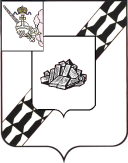 АДМИНИСТРАЦИЯ УСТЮЖЕНСКОГО МУНИЦИПАЛЬНОГО РАЙОНАПОСТАНОВЛЕНИЕот ________ № ____         г. УстюжнаОб утверждении административного регламента по осуществлению муниципаль-ного жилищного контроля на территории сельских поселений, входящих в состав Устюженского муниципального районаРуководствуясь Жилищным кодексом Российской Федерации, ст. 15 Федерального закона от 06.10.2003 № 131-ФЗ «Об общих принципах организации местного самоуправления в Российской Федерации», Федеральным законом от 26.12.2008 № 294-ФЗ «О защите прав юридических лиц и индивидуальных предпринимателей при осуществлении государственного контроля (надзора) и муниципального контроля» (с последующими изменениями), законами Вологодской области от 04.06.2010 № 2317-ОЗ «О порядке организации и осуществления муниципального контроля на территории Вологодской области» (с последующими изменениями), от 01.02.2013 № 2986-ОЗ «О некоторых вопросах осуществления муниципального жилищного контроля на территории Вологодской области» (с последующими изменениями), Порядком разработки и принятия административных регламентов осуществления муниципального контроля, утверждённым постановлением Правительства Вологодской области от 27.12.2011 № 1678 (с последующими изменениями), Положением об организации и осуществлении муниципального жилищного контроля на территории сельских поселений, входящих в состав района, утвержденным решением Земского Собрания района от 27.12.2018 № 125, на основании статьи 35 Устава Устюженского муниципального районаадминистрация района ПОСТАНОВЛЯЕТ:1. Утвердить административный регламент по осуществлению муниципального жилищного контроля на территории сельских поселений, входящих в состав Устюженского муниципального района (прилагается).2. Назначить лицом, ответственным за информирование по вопросам исполнения муниципальной функции по осуществлению муниципального жилищного контроля на территории сельских поселений, входящих в состав Устюженского муниципального района, заведующего сектором жилищно-коммунального хозяйства управления жилищно-коммунального хозяйства, архитектуры, строительства и экологии администрации района.3. Опубликовать настоящее постановление в информационном бюллетене «Информационный вестник Устюженского муниципального  района» и разместить на официальном сайте Устюженского муниципального района.Руководитель администрации Устюженского муниципального района                                                                            Е.А. КапраловУтвержденпостановлением администрации Устюженского муниципального районаот______ №________Административный регламентпо осуществлению муниципального жилищного контроляна территории сельских поселений, входящих в состав Устюженского муниципального района(далее - Регламент)1. Общие положения1.1. Вид муниципального контроля - муниципальный жилищный контроль (далее – муниципальный контроль).1.2. Муниципальный контроль осуществляется сектором жилищно-коммунального хозяйства управлением жилищно-коммунального хозяйства, архитектуры, строительства и экологии администрация Устюженского муниципального района (далее - орган муниципального контроля) в лице:- заведующего сектором жилищно-коммунального хозяйства управления жилищно-коммунального хозяйства, архитектуры, строительства и экологии;- специалист по вопросам жилищно-коммунального хозяйства сектора жилищно-коммунального хозяйства управления жилищно-коммунального хозяйства, архитектуры, строительства и экологии администрации Устюженского муниципального района (далее – должностные (-ое) лица (-о) органа муниципального контроля).При необходимости оценки соответствия осуществляемых юридическими лицами, индивидуальными предпринимателями деятельности или действий (бездействия), производимых и реализуемых ими товаров (выполняемых работ, предоставляемых услуг) обязательным требованиям и требованиям, установленным муниципальными правовыми актами, и анализа соблюдения указанных требований, по проведению мониторинга эффективности муниципального контроля в соответствующих сферах деятельности, учета результатов проводимых проверок и необходимой отчетности о них, к проведению проверки привлекаются эксперты, экспертные организации в соответствии с частью 2 статьи 7, частью 6 статьи 12 Федерального закона от 26.12.2008 № 294-ФЗ «О защите прав юридических лиц и индивидуальных предпринимателей при осуществлении государственного контроля (надзора) и муниципального контроля» (с последующими изменениями).1.3. Перечень нормативных правовых актов, регулирующих осуществление муниципального контроля:Конституция Российской Федерации;Жилищный кодекс Российской Федерации (далее – ЖК РФ);Федеральный закон от 06.10.2003№ 131-ФЗ «Об общих принципах организации местного самоуправления в Российской Федерации» (с последующими изменениями);Федеральный закон от 02.05.2006 № 59-ФЗ «О порядке рассмотрения обращений граждан Российской Федерации» (с последующими изменениями);Федеральный закон от 27.07.2006 № 152-ФЗ «О персональных данных» (с последующими изменениями);Федеральный закон от 26.12.2008 № 294-ФЗ «О защите прав юридических лиц и индивидуальных предпринимателей при осуществлении государственного контроля (надзора) и муниципального контроля» (с последующими изменениями) (далее - Федеральный закон № 294-ФЗ);Федеральный закон от 23.11.2009 № 261-ФЗ «Об энергоснабжении и о повышении энергетической эффективности и о внесении изменений в отдельные законодательные акты Российской Федерации» (с последующими изменениями);постановление Правительства Российской Федерации от 30.06.2010 № 489 «Об утверждении Правил подготовки органами государственного контроля (надзора) и органами муниципального контроля ежегодных планов проведения проверок юридических лиц и индивидуальных предпринимателей» (с последующими изменениями);приказ Министерства экономического развития Российской Федерации от 30.04.2009 № 141 «О реализации положений Федерального закона «О защите прав юридических лиц и индивидуальных предпринимателей при осуществлении государственного контроля (надзора) и муниципального контроля» (с последующими изменениями);закон Вологодской области от 04.06.2010 № 2317-ОЗ «О порядке организации и осуществления муниципального контроля на территории Вологодской области» (с последующими изменениями);закон Вологодской области от 08.12.2010 № 2429-ОЗ «Об административных правонарушениях в Вологодской области» (с последующими изменениями) (далее – закон области № 2429-ОЗ);закон Вологодской области от 01.02.2013 № 2986-ОЗ «О некоторых вопросах осуществления муниципального жилищного контроля на территории Вологодской области» (с последующими изменениями);решение Земского Собрания Устюженского муниципального района от 27.12.2018 № 125 «Об утверждении Положения об организации и осуществлении муниципального жилищного контроля на территории сельских поселений, входящих в состав Устюженского муниципального района» (далее – Положение);настоящий Регламент.1.4. Предметом муниципального контроля является соблюдение органами государственной власти, органами местного самоуправления, юридическими лицами, индивидуальными предпринимателями и гражданами обязательных требований, установленных в отношении муниципального жилищного фонда федеральными законами и законами Вологодской области в области жилищных отношений, а также муниципальными правовыми актами.Термин «обязательные требования» применяется в соответствии с частью 1 статьи 20 ЖК РФ.1.5. При осуществлении муниципального контроля:1.5.1. Орган муниципального контроля имеет право:1) привлекать экспертов, экспертные организации к проведению мероприятий по контролю в соответствии с частью 2 статьи 7 закона №294-ФЗ и требованиями части 6 статьи 12 закона №294-ФЗ;2) направлять в адрес юридического лица, индивидуального предпринимателя мотивированные запросы с требованием представить иные необходимые для рассмотрения в ходе проведения документарной проверки документы в случаях, предусмотренных частью 4 статьи 11 закона №294-ФЗ;3) обращаться в суд с заявлениями о ликвидации товарищества собственников жилья, о признании недействительным решения, принятого общим собранием собственников помещений в многоквартирном доме с нарушением требований ЖК РФ, и о признании договора управления данным домом недействительным в случае неисполнения в установленный срок предписания об устранении несоответствия устава товарищества собственников жилья, внесенных в устав изменений обязательным требованиям или в случаях выявления нарушений порядка создания товарищества собственников жилья, выбора управляющей организации, утверждения условий договора управления многоквартирным домом и его заключения;4) обращаться в суд с заявлениями:о признании недействительным решения, принятого общим собранием собственников помещений в многоквартирном доме либо общим собранием членов товарищества собственников жилья, жилищного, жилищно-строительного или иного специализированного потребительского кооператива с нарушением требований ЖК РФ;о ликвидации товарищества собственников жилья, жилищного, жилищно-строительного или иного специализированного потребительского кооператива в случае неисполнения в установленный срок предписания об устранении несоответствия устава такого товарищества или такого кооператива, внесенных в устав такого товарищества или такого кооператива изменений требованиям ЖК РФ либо в случае выявления нарушений порядка создания такого товарищества или такого кооператива, если эти нарушения носят неустранимый характер;о признании договора управления многоквартирным домом, договора оказания услуг и (или) выполнения работ по содержанию и ремонту общего имущества в многоквартирном доме либо договора оказания услуг по содержанию и (или) выполнению работ по ремонту общего имущества в многоквартирном доме недействительными в случае неисполнения в установленный срок предписания об устранении нарушений требований ЖК РФ о выборе управляющей организации, об утверждении условий договора управления многоквартирным домом и о его заключении, о заключении договора оказания услуг и (или) выполнения работ по содержанию и ремонту общего имущества в многоквартирном доме либо договора оказания услуг по содержанию и (или) выполнению работ по ремонту общего имущества в многоквартирном доме, об утверждении условий указанных договоров;в защиту прав и законных интересов собственников, нанимателей и других пользователей жилых помещений по их обращению или в защиту прав, свобод и законных интересов неопределенного круга лиц в случае выявления нарушения обязательных требований;о признании договора найма жилого помещения жилищного фонда социального использования недействительным в случае неисполнения в установленный срок предписания об устранении несоответствия данного договора обязательным требованиям, установленным ЖК РФ.5) запрашивать и получать на безвозмездной основе, в том числе в электронной форме, документы и (или) информацию, включенные в определенный Правительством Российской Федерации перечень, от иных государственных органов, органов местного самоуправления либо подведомственных государственным органам или органам местного самоуправления организаций, в распоряжении которых находятся эти документы и (или) информация, в рамках межведомственного информационного взаимодействия в сроки и порядке, которые установлены Правительством Российской Федерации:- запрашивать документы и (или) информацию, содержащую сведения, составляющую налоговую или иную охраняемую законом тайну, в рамках межведомственного информационного взаимодействия допускается при условии, что проверка соответствующих сведений обусловлена необходимостью установления факта соблюдения юридическими лицами, индивидуальными предпринимателями обязательных требований и предоставление указанных сведений предусмотрено федеральным законом;- передавать в рамках межведомственного информационного взаимодействия документы и (или) информацию, их раскрытие, в том числе ознакомление с ними в случаях, предусмотренных настоящим Федеральным законом, осуществляются с учетом требований законодательства Российской Федерации о государственной и иной охраняемой законом тайне.6) в случае необходимости при проведении проверки, указанной в разделе IV Положения, получения документов и (или) информации в рамках межведомственного информационного взаимодействия проведение проверки может быть приостановлено руководителем (збаместителем руководителя) органа муниципального контроля на срок, необходимый для осуществления межведомственного информационного взаимодействия, но не более чем на десять рабочих дней. Повторное приостановление проведения проверки не допускается;7) на период действия срока приостановления проведения проверки приостанавливаются связанные с указанной проверкой действия органа муниципального контроля на территории, в зданиях, строениях, сооружениях, помещениях, на иных объектах субъекта малого предпринимательства.1.5.2. Должностные лица органа муниципального контроля имеют право:1) запрашивать и получать на основании мотивированных письменных запросов от органов государственной власти, органов местного самоуправления, юридических лиц, индивидуальных предпринимателей и граждан информацию и документы, необходимые для проверки соблюдения обязательных требований;2) беспрепятственно по предъявлении служебного удостоверения и копии распоряжения руководителя (заместителя руководителя) соответственно органа муниципального контроля о назначении проверки посещать территорию и расположенные на ней многоквартирные дома, наемные дома социального использования, помещения общего пользования в многоквартирных домах; с согласия собственников помещений в многоквартирном доме посещать жилые помещения и проводить их обследования; проводить исследования, испытания, расследования, экспертизы и другие мероприятия по контролю, проверять соблюдение наймодателями жилых помещений в наемных домах социального использования обязательных требований к наймодателям и нанимателям жилых помещений в таких домах, к заключению и исполнению договоров найма жилых помещений жилищного фонда социального использования и договоров найма жилых помещений, соблюдение лицами, предусмотренными в соответствии с частью 2 статьи 91.18 ЖК РФ, требований к представлению документов, подтверждающих сведения, необходимые для учета в муниципальном реестре наемных домов социального использования; проверять соответствие устава товарищества собственников жилья, жилищного, жилищно-строительного или иного специализированного потребительского кооператива, внесенных в устав такого товарищества или такого кооператива изменений требованиям законодательства Российской Федерации; по заявлениям собственников помещений в многоквартирном доме проверять правомерность принятия общим собранием собственников помещений в многоквартирном доме решения о создании товарищества собственников жилья, правомерность избрания общим собранием членов товарищества собственников жилья, жилищного, жилищно-строительного или иного специализированного потребительского кооператива правления товарищества собственников жилья, жилищного, жилищно-строительного или иного специализированного потребительского кооператива, правомерность избрания общим собранием членов товарищества собственников жилья или правлением товарищества собственников жилья председателя правления такого товарищества, правомерность избрания правлением жилищного, жилищно-строительного или иного специализированного потребительского кооператива председателя правления такого кооператива, правомерность принятия общим собранием собственников помещений в многоквартирном доме решения о выборе управляющей организации в целях заключения с ней договора управления многоквартирным домом в соответствии со статьей 162 ЖК РФ, правомерность утверждения условий этого договора и его заключения, правомерность заключения с управляющей организацией договора оказания услуг и (или) выполнения работ по содержанию и ремонту общего имущества в многоквартирном доме, правомерность заключения с указанными в части 1 статьи 164 ЖК РФ лицами договоров оказания услуг по содержанию и (или) выполнению работ по ремонту общего имущества в многоквартирном доме, правомерность утверждения условий данных договоров;3) выдавать предписания о прекращении нарушений обязательных требований, об устранении выявленных нарушений, о проведении мероприятий по обеспечению соблюдения обязательных требований, в том числе об устранении в шестимесячный срок со дня направления такого предписания несоответствия устава товарищества собственников жилья, жилищного, жилищно-строительного или иного специализированного потребительского кооператива, внесенных в устав изменений обязательным требованиям;4) составлять протоколы об административных правонарушениях, связанных с нарушениями обязательных требований, рассматривать дела об указанных административных правонарушениях и принимать меры по предотвращению таких нарушений;5) направлять в уполномоченные органы материалы, связанные с нарушениями обязательных требований, для решения вопросов о возбуждении уголовных дел по признакам преступлений.1.5.3. При проведении проверки должностные лица органа муниципального контроля не вправе:проверять выполнение обязательных требований и требований, установленных муниципальными правовыми актами, если такие требования не относятся к полномочиям органа муниципального контроля, от имени которых действуют эти должностные лица;проверять выполнение требований, установленных нормативными правовыми актами органов исполнительной власти СССР и РСФСР, а также выполнение требований нормативных документов, обязательность применения которых не предусмотрена законодательством Российской Федерации;- проверять выполнение обязательных требований и требований, установленных муниципальными правовыми актами, не опубликованными в установленном законодательством Российской Федерации порядке;- осуществлять плановую или внеплановую выездную проверку в случае отсутствия при ее проведении руководителя, иного должностного лица или уполномоченного представителя юридического лица, индивидуального предпринимателя, его уполномоченного представителя, физического лица (его уполномоченного представителя), за исключением случая проведения такой проверки по основанию, предусмотренному подпунктом «б» пункта 2 части 2 статьи 10 Федерального закона № 294-ФЗ);- требовать представления документов, информации, образцов продукции, проб обследования объектов окружающей среды и объектов производственной среды, если они не являются объектами проверки или не относятся к предмету проверки, а также изымать оригиналы таких документов;- отбирать образцы продукции, пробы обследования объектов окружающей среды и объектов производственной среды для проведения их исследований, испытаний, измерений без оформления протоколов об отборе указанных образцов, проб по установленной форме и в количестве, превышающем нормы, установленные национальными стандартами, правилами отбора образцов, проб и методами их исследований, испытаний, измерений, техническими регламентами или действующими до дня их вступления в силу иными нормативными техническими документами и правилами и методами исследований, испытаний, измерений;- распространять информацию, полученную в результате проведения проверки и составляющую государственную, коммерческую, служебную, иную охраняемую законом тайну, за исключением случаев, предусмотренных законодательством Российской Федерации;- превышать установленные сроки проведения проверки;- осуществлять выдачу проверяемому лицу предписаний или предложений о проведении за их счет мероприятий по контролю;- требовать от проверяемого лица представления документов и (или) информации, включая разрешительные документы, имеющиеся в распоряжении иных государственных органов, органов местного самоуправления либо подведомственных государственным органам или органам местного самоуправления организаций, включенные в определенный Правительством Российской Федерации перечень;- требовать от проверяемого лица представления документов, информации до даты начала проведения проверки. Орган муниципального контроля после принятия распоряжения о проведении проверки вправе запрашивать необходимые документы и (или) информацию в рамках межведомственного информационного взаимодействия.1.5.4. Орган муниципального контроля обязан:в срок до 1 сентября года, предшествующего году проведения плановых проверок, направлять проекты ежегодных планов проведения плановых проверок в органы прокуратуры;рассматривать предложения органов прокуратуры и по итогам их рассмотрения направлять в органы прокуратуры в срок до 1 ноября года, предшествующего году проведения плановых проверок, утвержденные ежегодные планы проведения плановых проверок;уведомлять о проведении плановой проверки юридическое лицо, индивидуального предпринимателя не позднее чем за три рабочих дня до даты начала ее проведения посредством направления копии распоряжения руководителя органа муниципального контроля о начале проведения плановой проверки заказным почтовым отправлением с уведомлением о вручении и (или) посредством электронного документа, подписанного усиленной квалифицированной подписью и направленного по адресу электронной почты  юридического лица, индивидуального предпринимателя, если такой адрес содержится в едином государственном реестре юридических лиц , едином государственном реестре индивидуальных предпринимателей либо ранее был предоставлен юридическим лицом, индивидуальным предпринимателем в орган муниципального контроля, или иным доступным способомуведомлять о проведении внеплановой проверки физическое лицо не позднее чем за сутки до начала ее проведения посредством направления заказным почтовым отправлением с уведомлением о вручении или иным доступным способом (нарочно - должностным лицом) распоряжения органа муниципального контроля;уведомлять саморегулируемую организацию в целях обеспечения возможности участия или присутствия ее представителя при проведении плановой или внеплановой выездной проверки (в случае проведения плановой или внеплановой выездной проверки членов саморегулируемой организации);в целях согласования проведения внеплановой выездной проверки юридического лица, индивидуального предпринимателя представлять либо направлять заказным почтовым отправлением с уведомлением о вручении или в форме электронного документа, подписанного усиленной квалифицированной электронной подписью, в орган прокуратуры по месту осуществления деятельности юридического лица, индивидуального предпринимателя заявление о согласовании проведения внеплановой выездной проверки в соответствии с частью 8 статьи 10 закона № 294-ФЗ;направлять информацию юридическому лицу, индивидуальному предпринимателю с требованием представить в течение десяти рабочих дней необходимые пояснения в письменной форме в случае, если в ходе документарной проверки выявлены ошибки и (или) противоречия в представленных юридическим лицом, индивидуальным предпринимателем документах, либо несоответствие сведений, содержащихся в этих документах, сведениям, содержащимся в имеющихся у органа муниципального контроля документах и (или) полученным в ходе осуществления муниципального контроля;принимать меры по недопущению причинения вреда или прекращению его причинения в соответствии с частью 2 статьи 17 закона № 294-ФЗ;осуществлять контроль за исполнением должностными лицами служебных обязанностей, вести учет случаев ненадлежащего исполнения должностными лицами служебных обязанностей, проводить соответствующие служебные расследования и принимать в соответствии с законодательством Российской Федерации меры в отношении таких должностных лиц;сообщать в письменной форме юридическому лицу, индивидуальному предпринимателю, права и (или) законные интересы которых нарушены, о мерах, принятых в отношении виновных в нарушении законодательства Российской Федерации должностных лиц, в течение десяти дней со дня принятия таких мер;ежегодно в порядке, установленном Правительством Российской Федерации, осуществлять подготовку докладов об осуществлении муниципального контроля, об эффективности такого контроля и представлять указанные доклады в уполномоченный Правительством Российской Федерации федеральный орган исполнительной власти, осуществляющий подготовку ежегодного сводного доклада о состоянии государственного контроля (надзора), муниципального контроля, в том числе в электронной форме, и его представление в Правительство Российской Федерации;привлекать экспертов, экспертные организации к проведению мероприятий по контролю в соответствии с частью 2 статьи 7 закона № 294-ФЗ и требованиями части 6 статьи 12 закона № 294-ФЗ.1.5.5. Должностные лица органа муниципального контроля обязаны:1) своевременно и в полной мере исполнять предоставленные в соответствии с законодательством Российской Федерации полномочия по предупреждению, выявлению и пресечению нарушений обязательных требований и требований, установленных муниципальными правовыми актами;2) соблюдать законодательство Российской Федерации, права и законные интересы юридического лица, индивидуального предпринимателя, проверка которых проводится;3) проводить проверку на основании распоряжения руководителя, заместителя руководителя органа муниципального контроля о ее проведении в соответствии с ее назначением;4) проводить проверку только во время исполнения служебных обязанностей, выездную проверку только при предъявлении служебных удостоверений, копии распоряжения руководителя, заместителя руководителя органа муниципального контроля и в случае, предусмотренном частью 5 статьи 10 закона № 294-ФЗ, копии документа о согласовании проведения проверки;5) не препятствовать руководителю, иному должностному лицу или уполномоченному представителю юридического лица, индивидуальному предпринимателю, его уполномоченному представителю присутствовать при проведении проверки и давать разъяснения по вопросам, относящимся к предмету проверки;6) предоставлять руководителю, иному должностному лицу или уполномоченному представителю юридического лица, индивидуальному предпринимателю, его уполномоченному представителю, присутствующим при проведении проверки, информацию и документы, относящиеся к предмету проверки;7) знакомить руководителя, иного должностного лица или уполномоченного представителя юридического лица, индивидуального предпринимателя, его уполномоченного представителя с результатами проверки;7.1) знакомить руководителя, иное должностное лицо или уполномоченного представителя юридического лица, индивидуального предпринимателя, его уполномоченного представителя с документами и (или) информацией, полученными в рамках межведомственного информационного взаимодействия;8) учитывать при определении мер, принимаемых по фактам выявленных нарушений, соответствие указанных мер тяжести нарушений, их потенциальной опасности для жизни, здоровья людей, для животных, растений, окружающей среды, объектов культурного наследия (памятников истории и культуры) народов Российской Федерации, музейных предметов и музейных коллекций, включенных в состав Музейного фонда Российской Федерации, особо ценных, в том числе уникальных, документов Архивного фонда Российской Федерации, документов, имеющих особое историческое, научное, культурное значение, входящих в состав национального библиотечного фонда, безопасности государства, для возникновения чрезвычайных ситуаций природного и техногенного характера, а также не допускать необоснованное ограничение прав и законных интересов граждан, в том числе индивидуальных предпринимателей, юридических лиц;9) доказывать обоснованность своих действий при их обжаловании юридическими лицами, индивидуальными предпринимателями в порядке, установленном законодательством Российской Федерации;10) соблюдать сроки проведения проверки, установленные законом                 № 294-ФЗ;11) не требовать от юридического лица, индивидуального предпринимателя документы и иные сведения, представление которых не предусмотрено законодательством Российской Федерации;12) перед началом проведения выездной проверки по просьбе руководителя, иного должностного лица или уполномоченного представителя юридического лица, индивидуального предпринимателя, его уполномоченного представителя ознакомить их с положениями административного регламента (при его наличии), в соответствии с которым проводится проверка;13) осуществлять запись о проведенной проверке в журнале учета проверок в случае его наличия у юридического лица, индивидуального предпринимателя;14) выдавать предписания о прекращении нарушений обязательных требований, об устранении выявленных нарушений, о проведении мероприятий по обеспечению соблюдения обязательных требований, в том числе об устранении в шестимесячный срок со дня направления такого предписания несоответствия устава товарищества собственников жилья, жилищного, жилищно-строительного или иного специализированного потребительского кооператива, внесенных в устав изменений обязательным требованиям.1.5.6. Должностное лицо при проведении проверок граждан обязано:1) своевременно и в полной мере исполнять предоставленные в соответствии с законодательством Российской Федерации полномочия по предупреждению, выявлению и пресечению нарушений обязательных требований;2) соблюдать законодательство Российской Федерации, права и законные интересы граждан;3) уведомлять нанимателя о времени, предмете и основании проведения проверки;4) проводить проверку на основании акта органа муниципального жилищного контроля о проведении проверки в соответствии с ее назначением;5) проводить проверку только во время исполнения служебных обязанностей, а выездную проверку - только при предъявлении служебных удостоверений, копии акта органа муниципального жилищного контроля о проведении проверки;6) не препятствовать нанимателю присутствовать при проведении про верки и давать разъяснения по вопросам, относящимся к предмету проверки;7) предоставлять нанимателю информацию и документы, относящиеся к предмету проверки;8) знакомить нанимателя с результатами проверки;9) не требовать документы и иные сведения, представление которых не предусмотрено законодательством Российской Федерации;10) перед началом проведения проверки по просьбе нанимателя ознакомить его с положениями административного регламента, в соответствии с которым проводится проверка.1.6. При осуществлении муниципального контроля:1.6.1. Руководитель, иное должностное лицо или уполномоченный представитель юридического лица, индивидуальный предприниматель, его уполномоченный представитель, в отношении которых осуществляются мероприятия по муниципальному контролю, имеют право: непосредственно присутствовать при проведении проверки;давать объяснения по вопросам, относящимся к предмету проверки;получать от органа муниципального контроля, его должностных лиц информацию, которая относится к предмету проверки и предоставление которой предусмотрено Федеральным законом № 294-ФЗ;знакомиться с документами и (или) информацией, полученными органом муниципального контроля в рамках межведомственного информационного взаимодействия от иных государственных органов, органов местного самоуправления либо подведомственных государственным органам или органам местного самоуправления организаций, в распоряжении которых находятся эти документы и (или) информация;представлять документы и (или) информацию, запрашиваемые в рамках межведомственного информационного взаимодействия, в орган муниципального контроля по собственной инициативе;знакомиться с результатами проверки и указывать в акте проверки о своем ознакомлении с результатами проверки, согласии или несогласии с ними, а также с отдельными действиями должностных лиц органа муниципального контроля;в случае несогласия с фактами, выводами, предложениями, изложенными в акте проверки, либо с выданным предписанием об устранении выявленных нарушений в течение пятнадцати дней с даты получения акта проверки представить в орган муниципального контроля в письменной форме возражения в отношении акта проверки и (или) выданного предписания об устранении выявленных нарушений в целом или его отдельных положений. При этом юридическое лицо, индивидуальный предприниматель вправе приложить к таким возражениям документы, подтверждающие обоснованность таких возражений, или их заверенные копии либо в согласованный срок передать их в орган муниципального контроля;на возмещение вреда, причиненного при осуществлении муниципального контроля вследствие действий (бездействия) должностных лиц органа муниципального контроля, признанных в установленном законодательством Российской Федерации порядке неправомерными;обжаловать действия (бездействие) должностных лиц органа муниципального контроля, повлекшие за собой нарушение прав физических, юридических лиц при проведении проверки, в административном и (или) судебном порядке в соответствии с законодательством Российской Федерации;привлекать Уполномоченного при Президенте Российской Федерации по защите прав предпринимателей либо уполномоченного по защите прав предпринимателей в субъекте Российской Федерации к участию в проверке.1.6.2. Физическое лицо, в отношении которого осуществляются мероприятия по муниципальному контролю, или его уполномоченный представитель имеют право:непосредственно присутствовать при проведении проверки, давать объяснения по вопросам, относящимся к предмету проверки;получать от органа муниципального контроля, его должностных лиц информацию, которая относится к предмету проверки;знакомиться с результатами проверки и указывать в акте проверки о своем ознакомлении с результатами проверки, согласии или несогласии с ними, а также согласии или несогласии с отдельными действиями должностных лиц;обжаловать действия (бездействие) должностных лиц в порядке, установленном законодательством Российской Федерации.1.6.3. Руководитель, иное должностное лицо или уполномоченный представитель юридического лица, индивидуальный предприниматель, его уполномоченный представитель, в отношении которых осуществляются мероприятия по муниципальному контролю, обязаны:обеспечить беспрепятственный доступ должностного лица, осуществляющего проверку, к месту проверки;направить в орган муниципального контроля указанные в мотивированном запросе документы в течение десяти рабочих дней со дня получения запроса;исполнить в установленный срок предписание органа муниципального контроля об устранении выявленных нарушений обязательных требований;предоставить должностным лицам органа муниципального контроля, проводящим выездную проверку, возможность ознакомиться с документами, связанными с целями, задачами и предметом выездной проверки, в случае, если выездной проверке не предшествовало проведение документарной проверки;соблюдать иные требования, установленные Федеральным законом № 294-ФЗ.1.6.4. Физическое лицо, в отношении которого осуществляются мероприятия по муниципальному контролю, или его уполномоченный представитель обязаны:обеспечить беспрепятственный доступ должностного лица, осуществляющего проверку, к месту проверки;направить в орган муниципального контроля указанные в мотивированном запросе документы в течение десяти рабочих дней со дня получения запроса;исполнить в установленный срок предписание органа муниципального контроля об устранении выявленных нарушений обязательных требований;предоставить должностным лицам органа муниципального контроля, проводящим выездную проверку, возможность ознакомиться с информацией и документами, необходимыми для проверки соблюдения обязательных требований, в случае, если выездной проверке не предшествовало проведение документарной проверки;соблюдать иные требования, установленные ЖК РФ.1.7. Результатом осуществления муниципального контроля являются:- составление акта проверки;- в случае выявления нарушений обязательных требований, установленных нормативными правовыми актами, - выдача руководителю и (или) иному должностному лицу или уполномоченному представителю юридического лица, индивидуальному предпринимателю или его уполномоченному представителю, физическому лицу или его уполномоченному представителю предписания об устранении выявленных нарушений с указанием сроков их устранения;- составление протокола об административном правонарушении в соответствии с законом области № 2429-ОЗ в случае наделения должностных лиц такими полномочиями и (или) передача материалов о выявленных нарушениях в орган, должностные лица которого уполномочены в соответствии с Кодексом Российской Федерации об административных правонарушениях, законом области № 2429-ОЗ составлять протоколы об административных правонарушениях.2. Требования к порядкуосуществления муниципального контроля2.1. Порядок информирования о правилах осуществления муниципального контроля:2.1.1. Информация о месте нахождения органа муниципального контроля:Телефоны структурных подразделений органа муниципального контроля, по которым производится информирование о порядке исполнения муниципальной функции: График работы:2.1.2. Способы и порядок получения информации о правилах исполнения муниципальной функции.Информацию о правилах исполнения муниципальной функции можно получить следующими способами:лично;посредством телефонной, факсимильной связи;посредством электронной связи;посредством почтовой связи;на информационных стендах в помещениях органа муниципального контроля;в информационно-телекоммуникационной сети «Интернет»:- на сайте муниципального образования «Устюженский муниципальный район» (далее – сайт, сеть Интернет): www.ustyzna.ru.Информация о правилах исполнения муниципальной функции, а также настоящий Регламент и постановление о его утверждении размещаются:на информационных стендах в помещениях органа муниципального контроля;в средствах массовой информации;в сети Интернет: 	- на сайте.2.1.3. Информирование о правилах исполнения муниципальной функции осуществляется должностными лицами органа муниципального контроля, ответственными за предоставление информации о правилах исполнения муниципальной функции, по следующим вопросам:о месте нахождения органа муниципального контроля, о номерах телефонов и должностных лицах органа муниципального контроля, уполномоченных на исполнение муниципальной функции;о графике работы, адресе сайта, адресах электронной почты органа муниципального контроля;о нормативных правовых актах, устанавливающих требования к осуществлению муниципальной функции, в том числе о настоящем Регламенте, о перечне должностных лиц, уполномоченных на осуществление муниципальной функции;о порядке и формах контроля за исполнением муниципальной функции;о досудебном и судебном порядке обжалования действий (бездействия) должностных лиц, уполномоченных исполнять муниципальную функцию, а также решений, принятых в ходе исполнения муниципальной функции.2.1.4. Информацию по вопросам исполнения муниципальной функции можно получить, обратившись в орган муниципального контроля:- по почте,- по электронной почте,- посредством факсимильной связи,- по телефону,- лично.2.1.5. Информирование по вопросам исполнения муниципальной функции проводится должностными лицами, ответственными за информирование в форме консультирования или письменного информирования; публичного устного или письменного информирования. Информирование осуществляется на русском языке.2.1.6. Консультирование осуществляется при обращении заинтересованных лиц за информацией лично или по телефону.Должностное лицо, ответственное за информирование, принимает все необходимые меры для предоставления полного и оперативного ответа на поставленные вопросы, в том числе с привлечением других сотрудников. Время ожидания заинтересованного лица при консультировании не может превышать 15 минут.Если для подготовки ответа требуется продолжительное время, должностное лицо может предложить заинтересованному лицу обратиться за необходимой информацией в письменном виде, либо предложить возможность повторного консультирования по телефону через определенный промежуток времени, а также возможность ответного звонка должностного лица заинтересованному лицу для разъяснения.2.1.7. Индивидуальное письменное информирование осуществляется в порядке, установленном для процедуры рассмотрения обращений граждан. 2.1.8. Публичное устное информирование осуществляется посредством привлечения средств массовой информации - радио, телевидения. Выступления должностных лиц, ответственных за информирование, по радио и телевидению согласовываются с руководителем администрации района. При этом для согласования должностным лицом, ответственным за информирование, выступление которого предполагается, руководителю администрации района не позднее, чем за пять рабочих дней до дня выступления направляется служебная записка, в которой указываются сведения о месте и времени выступления, наименование средства массовой информации, тема выступления, состав участников выступления, и прилагается текст выступления.2.1.9. Публичное письменное информирование осуществляется путем публикации информационных материалов о правилах исполнения муниципальной функции, а также настоящего Регламента и постановления о его утверждении:- в средствах массовой информации;- в сети Интернет;- на информационных стендах в органе муниципального контроля.Тексты информационных материалов печатаются удобным для чтения шрифтом (размер шрифта не менее № 18), без исправлений, наиболее важные положения выделяются другим шрифтом. В случае оформления информационных материалов в виде брошюр требования к размеру шрифта могут быть снижены.2.2. Порядок взаимодействия органа муниципального контроля с государственными органами, органами местного самоуправления, должностными лицами, организациями и гражданами при осуществлении муниципального контроля:2.2.1. При осуществлении муниципального контроля орган муниципального контроля взаимодействует:с органами прокуратуры по вопросам подготовки ежегодных планов проведения плановых проверок, рассмотрения предложений о проведении совместных плановых проверок, согласования внеплановых выездных проверок в соответствии с Федеральным законом № 294-ФЗ;с органами исполнительной государственной власти Вологодской области, осуществляющими региональный государственный контроль (надзор), путем проведения совместных плановых и (или) внеплановых проверок в соответствии с законом Вологодской области от 04.06.2010 № 2317-ОЗ «О порядке организации и осуществления муниципального контроля на территории Вологодской области» (с последующими изменениями) в порядке, установленном постановлением Губернатора Вологодской области от 20.08.2010 № 409 «О Порядке организации совместных проверок органами исполнительной государственной власти области, осуществляющими региональный государственный контроль (надзор), и органами местного самоуправления муниципальных образований области, уполномоченными на осуществление муниципального контроля» (с последующими изменениями);с федеральными органами государственной регистрации, кадастра и картографии путем получения информации о государственной регистрации прав в порядке межведомственного информационного взаимодействия;с экспертами, экспертными организациями по вопросам оценки соответствия осуществляемых юридическими лицами, индивидуальными предпринимателями, физическими лицами действий (бездействия) обязательным требованиям в соответствии с действующим законодательством, а также иным вопросам, касающимся взаимодействия экспертов, экспертных организаций с органом муниципального контроля при осуществлении муниципального контроля согласно части 2 статьи 7 Федерального закона № 294-ФЗ.Орган муниципального контроля при организации и проведении проверок запрашивает и получает на безвозмездной основе, в том числе в электронной форме, документы и (или) информацию, включенные в определенный Правительством Российской Федерации перечень, от иных государственных органов, органов местного самоуправления либо подведомственных государственным органам или органам местного самоуправления организаций, в распоряжении которых находятся эти документы и (или) информация, в рамках межведомственного информационного взаимодействия в сроки и порядке, которые установлены Правительством Российской Федерации.2.2.2. Орган муниципального контроля при организации и проведении проверок осуществляют взаимодействие по следующим вопросам:1) информирование о нормативных правовых актах и методических документах по вопросам организации и осуществления муниципального контроля;2) определение целей, объема, сроков проведения плановых проверок;3) информирование о результатах проводимых проверок, состоянии соблюдения законодательства Российской Федерации в соответствующей сфере деятельности и об эффективности муниципального контроля;4) подготовка в установленном порядке предложений о совершенствовании законодательства Российской Федерации в части организации и осуществления муниципального контроля;5) повышение квалификации специалистов, осуществляющих муниципальный контроль.2.3. Сведения о размере платы за услуги организации, участвующей в осуществлении муниципального контроля, взимаемой с лица, в отношении которого проводятся мероприятия по контролю, информация об основаниях и порядке взимания указанной платы:2.3.1. плата с юридических лиц, индивидуальных предпринимателей, физических лиц за проведение мероприятий по муниципальному контролю не взимается;2.3.2. в случае привлечения к участию в мероприятиях по муниципальному контролю экспертов или экспертных организаций оплата их услуг, а также возмещение понесенных ими в связи с участием в мероприятиях по контролю расходов производится в порядке и размерах, установленных Правительством Российской Федерации.2.4. Срок проведения каждой из проверок, предусмотренных статьями 11 и 12 Федерального закона № 294-ФЗ, не может превышать двадцать рабочих дней.В отношении одного субъекта малого предпринимательства общий срок проведения плановых выездных проверок не может превышать пятьдесят часов для малого предприятия и пятнадцать часов для микропредприятия в год.В случае необходимости при проведении проверки, указанной в части 2 статьи 13 Федерального закона № 294-ФЗ, получения документов и (или) информации в рамках межведомственного информационного взаимодействия проведение проверки может быть приостановлено руководителем (заместителем руководителя) органа муниципального контроля на срок, необходимый для осуществления межведомственного информационного взаимодействия, но не более чем на десять рабочих дней. Повторное приостановление проведения проверки не допускается.В исключительных случаях, связанных с необходимостью проведения сложных и (или) длительных исследований, испытаний, специальных экспертиз и расследований на основании мотивированных предложений должностных лиц органа муниципального контроля, проводящих выездную плановую проверку, срок проведения выездной плановой проверки может быть продлен руководителем (заместителем руководителя) органа муниципального контроля, но не более чем на двадцать рабочих дней, в отношении малых предприятий, микропредприятий - не более чем на пятнадцать часов.Срок проведения каждой из предусмотренных статьями 11 и 12 Федерального закона № 294-ФЗ проверок в отношении юридического лица, которое осуществляет свою деятельность на территориях нескольких субъектов Российской Федерации, устанавливается отдельно по каждому филиалу, представительству, обособленному структурному подразделению юридического лица, при этом общий срок проведения проверки не может превышать шестьдесят рабочих дней.Внеплановые проверки в отношении физических лиц проводятся в срок, не превышающий 15 рабочих дней. В исключительных случаях, связанных с необходимостью проведения сложных и (или) длительных исследований, испытаний, специальных экспертиз и расследований, на основании мотивированных предложений должностных лиц органа муниципального контроля, проводящих выездную проверку, срок проведения выездной проверки может быть продлен руководителем органа муниципального контроля, но не более чем на 15 рабочих дней.3. Административные процедуры (действия), включающие в себясостав, последовательность и сроки их выполнения, требованияк порядку их выполнения, в том числе в электронной форме3.1. Осуществление муниципального контроля включает в себя следующие административные процедуры:1) планирование проведения плановых проверок;2) подготовка к проведению плановых/внеплановых проверок;3) проведение плановых/внеплановых проверок и оформление результатов проверок.Блок-схема осуществления муниципального контроля приведена в приложении 1 к настоящему Регламенту.3.2. Административная процедура планирования проверок соблюдения юридическими лицами, индивидуальными предпринимателями обязательных требований включает в себя следующие мероприятия:- направление органом муниципального контроля проекта ежегодного плана проведения плановых проверок юридических лиц и индивидуальных предпринимателей в срок до 1 сентября года, предшествующего году проведения плановых проверок, в прокуратуру Устюженского района;- рассмотрение предложений и замечаний органов прокуратуры на проект ежегодного плана проведения плановых проверок юридических лиц и индивидуальных предпринимателей;- направление органом муниципального контроля ежегодного плана проведения плановых проверок юридических лиц и индивидуальных предпринимателей, утвержденного постановлением администрации Устюженского муниципального района, в срок до 1 ноября года, предшествующего году проведения плановых проверок, в прокуратуру Устюженского района;- доведение до сведения заинтересованных лиц утвержденного ежегодного плана проведения плановых проверок юридических лиц и индивидуальных предпринимателей посредством размещения его на официальном сайте Устюженского муниципального района в информационно-телекоммуникационной сети «Интернет» в срок до 31 декабря текущего календарного года.3.2.1. Плановые проверки в отношении:юридических лиц и индивидуальных предпринимателей, осуществляющих деятельность по управлению многоквартирными домами, деятельность по оказанию услуг и (или) выполнение работ по содержанию и ремонту общего имущества в многоквартирных домах проводятся по истечении одного года со дня наступления обстоятельств, указанных в части 4.1 статьи 20 ЖК РФ;иных юридических лиц и индивидуальных предпринимателей проводятся по истечении трех лет со дня наступления обстоятельств, указанных в части 8 статьи 9 Федерального закона № 294-ФЗ.3.2.2. Результатом исполнения административной процедуры планирования проверок соблюдения юридическими лицами и индивидуальными предпринимателями обязательных требований является утвержденный постановлением администрации района ежегодный план проведения проверок юридических лиц и индивидуальных предпринимателей.3.3. Основаниями для начала административной процедуры проведения проверки является издание распоряжения  руководителя (заместителя руководителя) о проведении проверки:3.3.1. Для проведения плановой проверки в отношении юридического лица или индивидуального предпринимателя:наступление срока начала проведения проверки, указанной в ежегодном плане проведения плановых проверок;3.3.2. Для проведения внеплановой проверки - наличие оснований для проведения внеплановой проверки:3.3.2.1. В отношении юридических лиц, индивидуальных предпринимателей являются: - истечение срока исполнения ранее выданного предписания об устранении выявленного нарушения обязательных требований;- поступление в орган муниципального контроля обращений и заявлений граждан, в том числе индивидуальных предпринимателей, юридических лиц, информации от органов государственной власти, органов местного самоуправления, из средств массовой информации о следующих фактах:- возникновение угрозы причинения вреда жизни, здоровью граждан, вреда животным, растениям, окружающей среде, объектам культурного наследия (памятникам истории и культуры) народов Российской Федерации, безопасности государства, а также угрозы чрезвычайных ситуаций природного и техногенного характера;- причинение вреда жизни, здоровью граждан, вреда животным, растениям, окружающей среде, объектам культурного наследия (памятникам истории и культуры) народов Российской Федерации, безопасности государства, а также возникновение чрезвычайных ситуаций природного и техногенного характера;- нарушение прав потребителей (в случае обращения граждан, права которых нарушены);- поступление в орган муниципального контроля, в частности посредством государственной информационной системы жилищно-коммунального хозяйства, обращений и заявлений граждан, в том числе индивидуальных предпринимателей, юридических лиц, информации от органов государственной власти, органов местного самоуправления, выявление в системе информации о фактах нарушения требований к порядку создания товарищества собственников жилья, жилищного, жилищно-строительного или иного специализированного потребительского кооператива, уставу товарищества собственников жилья, жилищного, жилищно-строительного или иного специализированного потребительского кооператива и порядку внесения изменений в устав такого товарищества или такого кооператива, порядку принятия собственниками помещений в многоквартирном доме решения о выборе управляющей организации в целях заключения с ней договора управления многоквартирным домом, решения о заключении с управляющей организацией договора оказания услуг и (или) выполнения работ по содержанию и ремонту общего имущества в многоквартирном доме, решения о заключении с указанными в части 1 статьи 164 ЖК РФ лицами договоров оказания услуг по содержанию и (или) выполнению работ по ремонту общего имущества в многоквартирном доме, порядку утверждения условий этих договоров и их заключения, порядку содержания общего имущества собственников помещений в многоквартирном доме и осуществления текущего и капитального ремонта общего имущества в данном доме, о фактах нарушения управляющей организацией обязательств, предусмотренных частью 2 статьи 162 ЖК РФ, о фактах нарушения в области применения предельных (максимальных) индексов изменения размера вносимой гражданами платы за коммунальные услуги, о фактах нарушения наймодателями жилых помещений в наемных домах социального использования обязательных требований к наймодателям и нанимателям жилых помещений в таких домах, к заключению и исполнению договоров найма жилых помещений жилищного фонда социального использования и договоров найма жилых помещений;- если в результате деятельности индивидуального предпринимателя, юридического лица причинен или причиняется вред жизни, здоровью граждан, вред животным, растениям, окружающей среде, объектам культурного наследия (памятникам истории и культуры) народов Российской Федерации, музейным предметам и музейным коллекциям, включенным в состав Музейного фонда Российской Федерации, особо ценным, в том числе уникальным, документам Архивного фонда Российской Федерации, документам, имеющим особое историческое, научное, культурное значение, входящим в состав национального библиотечного фонда, безопасности государства, для возникновения чрезвычайных ситуаций природного и техногенного характера, а также не допускать необоснованное ограничение прав и законных интересов граждан, в том числе индивидуальных предпринимателей, юридических лиц;3.3.2.2. В отношении физических лиц:- поступление в орган муниципального контроля обращений и заявлений граждан, индивидуальных предпринимателей, организаций, информации от органов государственной власти, органов местного самоуправления муниципальных образований области, из средств массовой информации о нарушениях прав собственников и нанимателей жилых и нежилых помещений;- истечение срока исполнения физическим лицом ранее выданного предписания о прекращении нарушений обязательных требований, об устранении выявленных нарушений, о проведении мероприятий по обеспечению соблюдения обязательных требований.3.3.2.3. Обращения и заявления, не позволяющие установить лицо, обратившееся в орган муниципального контроля, а также обращения и заявления, не содержащие сведения о фактах, указанных в подпунктах 3.3.2.1, 3.3.2.2 Регламента, не могут служить основанием для проведения внеплановой проверки.3.3.2. Лицо, ответственное за проведение проверки, помещает распоряжение о проведении проверки в контрольное дело.3.3.3. Результатом исполнения административной процедуры является подписанное руководителем администрации района (лицом, исполняющем его обязанности) распоряжение о проведении проверки в отношении конкретного юридического лица или индивидуального предпринимателя. В отношении физического лица (за исключением индивидуального предпринимателя) издается распоряжение по конкретному помещению в многоквартирном доме, жилому дому, общему имуществу собственников помещений в многоквартирном доме.При проведении муниципального контроля в отношении физических лиц, являющихся нанимателями жилых помещений муниципального жилищного фонда (далее - наниматели), в распоряжении указываются сведения, предусмотренные частью 1 статьи 5 закона Вологодской области от 01.02.2013 № 2986-ОЗ «О некоторых вопросах осуществления муниципального жилищного контроля на территории Вологодской области», при проведении муниципального контроля в отношении физических лиц, не являющихся нанимателями, в распоряжении указываются сведения, предусмотренные подпунктами 1, 2, 4 - 7 части 1 статьи 5 закона Вологодской области от 01.02.2013 № 2986-ОЗ «О некоторых вопросах осуществления муниципального жилищного контроля на территории Вологодской области», а также фамилия, имя отчество, (последнее - при наличии) проверяемого физического лица, местонахождение (адрес) жилого или нежилого помещения, подлежащего проверке.3.3.4. Сроки исполнения административной процедуры издания распоряжения о проведении проверки в отношении юридического лица, индивидуального предпринимателя и физического лица (за исключением индивидуального предпринимателя):3.3.4.1. Распоряжение о проведении плановой проверки издается не менее чем за 10 рабочих дней до даты начала плановой проверки.3.3.4.2. Распоряжение о проведении внеплановой проверки издается не позднее трех рабочих дней с момента получения документов, которые содержат сведения, являющиеся основанием для проведения внеплановой выездной проверки.3.4. Основанием для начала административной процедуры проведения проверки и оформления ее результатов является:при проведении проверки юридического лица, индивидуального предпринимателя - распоряжение о проведении проверки;при проведении проверки физического лица (за исключением индивидуального предпринимателя) - распоряжение о проведении проверки с учетом подпункта 3.3.3 пункта 3.3 Регламента.3.4.1. Проведение проверки осуществляется должностным лицом (должностными лицами) органа муниципального контроля, уполномоченным распоряжением администрации на проведение проверки (далее - проверяющий).3.4.2. Проверка проводится в сроки, указанные в распоряжении о проведении проверки.3.4.3. О проведении плановой проверки юридическое лицо и индивидуальный предприниматель уведомляются не позднее чем за три рабочих дней до начала проведения проверки путем направления заказным почтовым отправлением с уведомлением о вручении или иным доступным способом (посредством факсимильной, нарочно - должностным лицом) копии распоряжения о проведении проверки.Физические лица или их уполномоченные представители о проведении внеплановой проверки уведомляются органом муниципального контроля не позднее чем за сутки до начала ее проведения посредством направления заказным почтовым отправлением с уведомлением о вручении или иным доступным способом (нарочно - должностным лицом) распоряжения о проведении проверки.3.4.4. Предварительное уведомление юридических лиц, индивидуальных предпринимателей о начале проведения внеплановой проверки не требуется в случаях:- поступления, в частности посредством системы, в орган муниципального контроля обращений и заявлений граждан, в том числе индивидуальных предпринимателей, юридических лиц, информации от органов государственной власти, органов местного самоуправления, выявление органом государственного жилищного надзора, органом муниципального жилищного контроля в системе информации о фактах нарушения требований правил предоставления, приостановки и ограничения предоставления коммунальных услуг собственникам и пользователям помещений в многоквартирных домах и жилых домах, требований к порядку создания товарищества собственников жилья, жилищного, жилищно-строительного или иного специализированного потребительского кооператива, уставу товарищества собственников жилья, жилищного, жилищно-строительного или иного специализированного потребительского кооператива и порядку внесения изменений в устав такого товарищества или такого кооператива, порядку принятия собственниками помещений в многоквартирном доме решения о выборе юридического лица независимо от организационно-правовой формы или индивидуального предпринимателя, осуществляющих деятельность по управлению многоквартирным домом (далее - управляющая организация), в целях заключения с управляющей организацией договора управления многоквартирным домом, решения о заключении с управляющей организацией договора оказания услуг и (или) выполнения работ по содержанию и ремонту общего имущества в многоквартирном доме, решения о заключении с указанными в части 1 статьи 164 ЖК РФ лицами договоров оказания услуг по содержанию и (или) выполнению работ по ремонту общего имущества в многоквартирном доме, порядку утверждения условий этих договоров и их заключения, порядку содержания общего имущества собственников помещений в многоквартирном доме и осуществления текущего и капитального ремонта общего имущества в данном доме, о фактах нарушения управляющей организацией обязательств, предусмотренных частью 2 статьи 162 ЖК РФ, о фактах нарушения в области применения предельных (максимальных) индексов изменения размера вносимой гражданами платы за коммунальные услуги, о фактах необоснованности размера установленного норматива потребления коммунальных ресурсов (коммунальных услуг), нарушения требований к составу нормативов потребления коммунальных ресурсов (коммунальных услуг), несоблюдения условий и методов установления нормативов потребления коммунальных ресурсов (коммунальных услуг), нарушения правил содержания общего имущества в многоквартирном доме и правил изменения размера платы за содержание жилого помещения, о фактах нарушения наймодателями жилых помещений в наемных домах социального использования обязательных требований к наймодателям и нанимателям жилых помещений в таких домах, к заключению и исполнению договоров найма жилых помещений жилищного фонда социального использования и договоров найма жилых помещений, о фактах нарушения органами местного самоуправления, ресурсоснабжающими организациями, лицами, осуществляющими деятельность по управлению многоквартирными домами, гражданами требований к порядку размещения информации в системе. Основанием для проведения внеплановой проверки органом муниципального контроля (в случаях наделения органами государственной власти субъектов Российской Федерации уполномоченных органов местного самоуправления отдельными государственными полномочиями по проведению проверок при осуществлении лицензионного контроля) является приказ (распоряжение) главного государственного жилищного инспектора Российской Федерации о назначении внеплановой проверки, изданный в соответствии с поручениями Президента Российской Федерации, Правительства Российской Федерации. Внеплановая проверка по указанным основаниям проводится без согласования с органами прокуратуры и без предварительного уведомления проверяемой организации о проведении внеплановой проверки;- если в результате деятельности индивидуального предпринимателя, юридического лица причинен или причиняется вред жизни, здоровью граждан, вред животным, растениям, окружающей среде, объектам культурного наследия (памятникам истории и культуры) народов Российской Федерации, музейным предметам и музейным коллекциям, включенным в состав Музейного фонда Российской Федерации, особо ценным, в том числе уникальным, документам Архивного фонда Российской Федерации, документам, имеющим особое историческое, научное, культурное значение, входящим в состав национального библиотечного фонда, безопасности государства, для возникновения чрезвычайных ситуаций природного и техногенного характера, а также не допускать необоснованное ограничение прав и законных интересов граждан, в том числе индивидуальных предпринимателей, юридических лиц.3.4.5. Плановая и внеплановая проверки в отношении юридических лиц и индивидуальных предпринимателей проводятся в форме документарной проверки и (или) выездной проверки в порядке, установленном соответственно со статьями 11 и 12 Федерального закона № 294-ФЗ.Внеплановая выездная проверка юридических лиц, индивидуальных предпринимателей может быть проведена по основаниям, указанным в подпунктах «а» и «б» пункта 2 части 2 статьи 10 Федерального закона № 294-ФЗ, органами муниципального контроля после согласования с органом прокуратуры по месту осуществления деятельности таких юридических лиц, индивидуальных предпринимателей.Согласование проведения внеплановых выездных проверок органов муниципального контроля производится по месту осуществления деятельности юридических лиц и индивидуальных предпринимателей в порядке, установленном приказом Генерального прокурора Российской Федерации от 27.03.2009 № 93 (с последующими изменениями), с учетом положений статьи 10 Федерального закона № 294-ФЗ.Мероприятия по муниципальному контролю в отношении физических лиц (за исключением индивидуальных предпринимателей) осуществляются в форме внеплановых проверок в виде документарной и (или) выездной проверки в соответствии с ЖК РФ, законом области от 01.02.2013 № 2986-ОЗ «О некоторых вопросах осуществления муниципального жилищного контроля на территории Вологодской области» и Положением об организации и осуществлении муниципального жилищного контроля на территории сельских поселений, входящих в состав района, утвержденным решением Земского Собрания района от 24.12.2015 № 444.3.4.6. Предметом документарной проверки являются сведения, содержащиеся в документах юридического лица, индивидуального предпринимателя, устанавливающих его организационно-правовую форму, права и обязанности, документах, используемых при осуществлении его деятельности, содержащиеся в документах физического лица, устанавливающих право пользования помещением (собственности) и связанных с исполнением им обязательных требований и требований, установленных муниципальными правовыми актами, исполнением предписаний органа муниципального контроля.3.4.6.1. Документарная проверка (как плановая, так и внеплановая) проводится по месту нахождения органа муниципального контроля.3.4.6.2. Должностное лицо органа муниципального контроля рассматривает документы юридического лица, индивидуального предпринимателя, физического лица, имеющиеся в распоряжении органа муниципального контроля, акты предыдущих проверок, материалы рассмотрения дел об административных правонарушениях и иные документы о результатах муниципального контроля, осуществленного в отношении юридического лица, индивидуального предпринимателя и физического лица.3.4.6.3. В случае если достоверность сведений, содержащихся в документах, имеющихся в распоряжении органа муниципального контроля, вызывает обоснованные сомнения либо эти сведения не позволяют оценить исполнение лицом, в отношении которого проводится проверка, обязательных требований, требований, установленных муниципальными правовыми актами, должностное лицо органа муниципального контроля готовит в адрес юридического лица, индивидуального предпринимателя и физического лица, мотивированный запрос за подписью руководителя (заместителя руководителя) органа муниципального контроля с требованием представить иные необходимые для рассмотрения в ходе проведения документарной проверки документы.Запрос направляется заказным почтовым отправлением с уведомлением о вручении, к запросу прилагается заверенная печатью копия распоряжения о проведении документарной проверки.При поступлении ответа на запрос от юридического лица, индивидуального предпринимателя и физического лица или их уполномоченных представителей должностное лицо органа муниципального контроля устанавливает факт соответствия и достаточности представленных документов запросу.3.4.6.4. В случае если в ходе документарной проверки выявлены ошибки и (или) противоречия в представленных юридическим лицом, индивидуальным предпринимателем и физическим лицом документах, либо несоответствие сведений, содержащихся в этих документах, сведениям, содержащимся в имеющихся у органа муниципального контроля документах и (или) полученным в ходе осуществления муниципального контроля, должностное лицо органа муниципального контроля готовит информацию об этом с требованием представить в течение десяти рабочих дней необходимые пояснения в письменной форме, направляет ее в адрес юридического лица, индивидуального предпринимателя или физического лица заказным почтовым отправлением с уведомлением о вручении.3.4.6.5. Должностное лицо органа муниципального контроля обязано рассмотреть представленные юридическим лицом, индивидуальным предпринимателем и физическим лицом или их уполномоченным представителем пояснения и документы, подтверждающие достоверность ранее представленных документов.В случае установления должностным лицом органа муниципального контроля признаков нарушения обязательных требований, требований муниципальных правовых актов, по результатам рассмотрения представленных юридическим лицом, индивидуальным предпринимателем и физическим лицом или их уполномоченным представителем пояснений и документов либо при отсутствии пояснений орган муниципального контроля вправе провести выездную проверку.В случае если рассмотренные сведения позволяют оценить исполнение юридическим лицом, индивидуальным предпринимателем и физическим лицом обязательных требований, требований муниципальных правовых актов, должностное лицо органа муниципального контроля производит их оценку и готовит акт проверки в двух экземплярах.3.4.7. Выездная проверка (как плановая, так и внеплановая) проводится по месту нахождения юридического лица, индивидуального предпринимателя и (или) по месту фактического осуществления ими деятельности, физического лица - по конкретному помещению в многоквартирном доме, жилому дому, общему имуществу собственников помещений в многоквартирном доме.3.4.7.1. Выездные проверки проводятся в случае, если при документарной проверке не представляется возможным:удостовериться в полноте и достоверности сведений, содержащихся в имеющихся в распоряжении органа муниципального контроля документах физического лица, индивидуального предпринимателя, юридического лица;оценить соответствие деятельности физического лица, индивидуального предпринимателя, юридического лица обязательным требованиям, требованиям, установленным муниципальными правовыми актами, без проведения мероприятий по муниципальному контролю.3.4.7.2. Предметом выездной проверки являются содержащиеся в документах юридического лица, индивидуального предпринимателя сведения, а также соответствие их работников, состояние используемых указанными лицами при осуществлении деятельности территорий, зданий, строений, сооружений, помещений, оборудования, подобных объектов, транспортных средств, выполняемые работы, предоставляемые услуги юридическим лицом, индивидуальным предпринимателем и принимаемые ими и физическими лицами меры по исполнению обязательных требований и требований, установленных муниципальными правовыми актами.3.4.7.3. Прибыв к месту проведения проверки, должностное лицо органа муниципального контроля предъявляет служебное удостоверение и вручает заверенную печатью копию распоряжения под роспись руководителю, иному должностному лицу или уполномоченному представителю юридического лица, индивидуальному предпринимателю, его уполномоченному представителю, физическому лицу, его уполномоченному представителю одновременно с предъявлением служебных удостоверений.По требованию подлежащих проверке лиц должностное лицо органа муниципального жилищного контроля обязано представить информацию об этих органах, а также об экспертах, экспертных организациях в целях подтверждения своих полномочий.По просьбе руководителя, иного должностного лица или уполномоченного представителя юридического лица, индивидуального предпринимателя, его уполномоченного представителя, физического лица, его уполномоченного представителя должностное лицо органа муниципального контроля обязано ознакомить подлежащих проверке лиц с Регламентом.3.4.7.4. Должностное лицо органа муниципального контроля знакомится с документами, связанными с целями, задачами и предметом выездной проверки, в случае, если выездной проверке не предшествовало проведение документарной проверки.3.4.8. По результатам проведенной проверки юридического лица, индивидуального предпринимателя составляется акт проверки по форме, утвержденной приказом Минэкономразвития России от 30.04.2009 № 141 «О реализации положений Федерального закона «О защите прав юридических лиц и индивидуальных предпринимателей при осуществлении государственного контроля (надзора) и муниципального контроля» (с последующими изменениями).3.4.9. В акте проверки указываются:дата, время и место составления акта проверки;наименование органа муниципального контроля, проводящего проверку;дата и номер распоряжения руководителя (заместителя руководителя) органа муниципального контроля, на основании которого проведена проверка;фамилия, имя, отчество (при наличии) и должность должностного лица (должностных лиц), проводившего проверку;наименование проверяемого юридического лица или фамилия, имя, отчество (последнее - при наличии) индивидуального предпринимателя, а также фамилия, имя, отчество (последнее - при наличии) и должность руководителя, иного должностного лица или уполномоченного представителя юридического лица, индивидуального предпринимателя, присутствовавших при проведении проверки;дата, время, продолжительность и место проведения проверки;сведения о результатах проверки, в том числе о выявленных нарушениях обязательных требований и требований, установленных нормативными правовыми актами, об их характере, о лицах, допустивших указанные нарушения;сведения об ознакомлении или об отказе в ознакомлении с актом проверки руководителя, иного должностного лица или уполномоченного представителя юридического лица, индивидуального предпринимателя, его уполномоченного представителя, присутствовавших при проведении проверки, о наличии их подписей или об отказе от совершения подписи;сведения о внесении в журнал учета проверок записи о проведенной проверке либо о невозможности внесения такой записи в связи с отсутствием у юридического лица, индивидуального предпринимателя и физического лица (за исключением индивидуального предпринимателя) или его уполномоченного представителя указанного журнала;подпись должностного лица (должностных лиц), проводившего проверку.По результатам проверки в отношении физических лиц должностными лицами, проводящими проверку, составляется акт проверки, в котором указываются:дата, время и место составления акта проверки;наименование органа муниципального контроля;реквизиты акта органа муниципального контроля о проведении проверки;фамилия, имя, отчество и должность должностного лица или должностных лиц;фамилия, имя и отчество нанимателя, местонахождение (адрес) жилого помещения, представленного по договору найма;дата, время, продолжительность и место проведения проверки;сведения о результатах проверки, в том числе о выявленных нарушениях обязательных требований и о лицах, допустивших указанные нарушения;сведения об ознакомлении или отказе в ознакомлении с актом проверки нанимателя, присутствовавшего при проведении проверки, о наличии их подписей или об отказе от совершения подписи;подписи должностного лица или должностных лиц.3.4.9.1. В случае если для составления акта проверки необходимо получить заключения по результатам проведенных исследований, испытаний, специальных расследований, экспертиз, акт проверки составляется в срок, не превышающий трех рабочих дней после завершения мероприятий по контролю, и вручается руководителю, иному должностному лицу или уполномоченному представителю юридического лица, индивидуальному предпринимателю, его уполномоченному представителю и физическому лицу или его уполномоченному представителю под расписку либо направляется заказным почтовым отправлением с уведомлением о вручении (или) в форме электронного документа, подписанного усиленной квалифицированной электронной подписью лица, составившего данный акт (при условии согласия проверяемого лица на осуществление взаимодействия в электронной форме в рамках муниципального контроля), способом, обеспечивающим подтверждение получения указанного документа. При этом уведомление о вручении и (или) иное подтверждение получения указанного документа приобщаются к экземпляру акта проверки, хранящемуся в деле органа муниципального контроля.3.4.9.2. К акту проверки прилагаются протоколы или заключения проведенных исследований, испытаний и экспертиз, объяснения работников юридического лица, индивидуального предпринимателя, на которых возлагается ответственность за нарушение обязательных требований и требований муниципальных правовых актов, предписания об устранении выявленных нарушений и иные связанные с результатами проверки документы или их копии.3.4.9.3. Акт проверки оформляется непосредственно после ее завершения в двух экземплярах.Один экземпляр акта с копиями приложений вручается руководителю, иному должностному лицу или уполномоченному представителю юридического лица, индивидуальному предпринимателю, его уполномоченному представителю, физическому лицу или его уполномоченному представителю под расписку об ознакомлении либо об отказе в ознакомлении с актом проверки. В случае отсутствия руководителя, иного должностного лица или уполномоченного представителя юридического лица, индивидуального предпринимателя, его уполномоченного представителя, физического лица или его уполномоченного представителя, а также в случае отказа проверяемого лица дать расписку об ознакомлении либо об отказе в ознакомлении с актом проверки акт проверки направляется заказным почтовым отправлением с уведомлением о вручении, которое приобщается к экземпляру акта проверки, хранящемуся вделе органа муниципального жилищного контроля. При наличии согласия проверяемого лица на осуществление взаимодействия в электронной форме в рамках муниципального контроля акт проверки может быть направлен проверяемому лицу в форме электронного документа, подписанного усиленной квалифицированной электронной подписью лица, составившего данный акт. При этом акт проверки, направленный в форме электронного документа, подписанного усиленной квалифицированной электронной подписью лица, составившего данный акт, проверяемому лицу способом, обеспечивающим подтверждение получения указанного документа, считается полученным проверяемым лицом.3.4.10. Должностное лицо органа муниципального контроля вносит запись о проведении проверки в журнал учета проверок, который в установленном порядке ведется юридическим лицом, индивидуальным предпринимателем.При отсутствии журнала учета проверок в акте проверки должностным лицом органа муниципального контроля делается соответствующая запись.3.4.11. При выявлении нарушений требований, установленных нормативными правовыми актами, за которые законом области № 2429-ОЗ предусмотрена административная ответственность, акт проверки и иные материалы проверки направляются в органы, уполномоченные рассматривать дела об административных правонарушениях, в течение десяти рабочих дней со дня составления акта проверки.3.4.12. В случае выявления при проведении проверки нарушений индивидуальным предпринимателем, юридическим лицом и физическим лицом обязательных требований, требований, установленных муниципальными правовыми актами, проверяющий одновременно с актом проверки готовит, подписывает и выдает индивидуальному предпринимателю, юридическому лицу, физическому лицу предписание по форме согласно приложению № 2 к настоящему Регламенту об устранении выявленных нарушений с указанием сроков их устранения.3.4.13. Предписание об устранении выявленных нарушений вручается индивидуальному предпринимателю или его уполномоченному представителю, руководителю и (или) иному должностному лицу или уполномоченному представителю юридического лица, физическому лицу или его уполномоченному представителю под расписку.В случае отказа от получения предписания об устранении выявленных нарушений, а также в случае отказа индивидуального предпринимателя или его уполномоченного представителя, руководителя и (или) иного должностного лица или уполномоченного представителя юридического лица, физического лица или его уполномоченного представителя дать расписку о получении указанного предписания предписание об устранении выявленных нарушений направляется не позднее трех рабочих дней со дня его регистрации воргане муниципального контроля юридическому лицу, индивидуальному предпринимателю, физическому лицу заказным почтовым отправлением с уведомлением о вручении.3.4.14. Исполнение административной процедуры проведения проверки и оформления ее результатов осуществляется в следующие сроки:3.4.14.1. Срок проведения каждой из проверок, предусмотренных статьями 11 и 12 Федерального закона № 294-ФЗ, не может превышать двадцать рабочих дней.3.4.14.2. В отношении одного субъекта малого предпринимательства общий срок проведения плановых выездных проверок не может превышать пятьдесят часов для малого предприятия и пятнадцать часов для микропредприятия в год.3.4.14.3. В случае необходимости при проведении проверки, указанной в части 2.1 статьи 13 Федерального закона № 294-ФЗ, получения документов и (или) информации в рамках межведомственного информационного взаимодействия проведение проверки может быть приостановлено руководителем (заместителем руководителя) органа муниципального контроля на срок, необходимый для осуществления межведомственного информационного взаимодействия, но не более чем на десять рабочих дней. Повторное приостановление проведения проверки не допускается.3.4.14.4. В исключительных случаях, связанных с необходимостью проведения сложных и (или) длительных исследований, испытаний, специальных экспертиз и расследований на основании мотивированных предложений должностных лиц органа муниципального контроля, проводящих выездную плановую проверку, срок проведения выездной плановой проверки может быть продлен руководителем (заместителем руководителя) органа муниципального контроля, но не более чем на двадцать рабочих дней, в отношении малых предприятий не более чем на пятьдесят часов, микропредприятий - не более чем на пятнадцать часов.3.4.14.5. Внеплановые проверки в отношении физических лиц проводятся в срок, не превышающий 15 рабочих дней. В исключительных случаях, связанных с необходимостью проведения сложных и (или) длительных исследований, испытаний, специальных экспертиз и расследований, на основании мотивированных предложений должностных лиц органа муниципального контроля, проводящих выездную проверку, срок проведения выездной проверки может быть продлен руководителем органа муниципального контроля, но не более чем на 15 рабочих дней.3.4.15. Результатом исполнения данной административной процедуры являются:акт проверки;в случае выявления нарушений обязательных требований, требований, установленных муниципальными нормативными правовыми актами, - предписание об устранении выявленных нарушений с указанием сроков их устранения;в случае обнаружения при проведении муниципального контроля нарушений законодательства, ответственность за которые предусмотрена Кодексом Российской Федерации об административных правонарушениях (из числа указанных в пункте 2 части 2 статьи 9.2 закона области № 2429-ОЗ) или законом области № 2429-ОЗ, - составление протоколов об административных правонарушениях и направление их в орган, уполномоченный рассматривать дела об административных правонарушениях.3.4.16. В случае если проведение внеплановой выездной проверки было согласовано с органом прокуратуры, копия акта проверки направляется в орган прокуратуры, которым принято решение о согласовании проведения проверки, в течение пяти рабочих дней со дня составления акта проверки.4. Порядок и формы контроля за исполнением полномочий по осуществлению муниципального контроля4.1. Контроль за соблюдением и исполнением должностными лицами органа муниципального контроля положений настоящего Регламента и иных нормативных правовых актов, устанавливающих требования к осуществлению муниципальной функции, а также за принятием ими решений включает в себя текущий контроль и контроль полноты и качества исполнения муниципальной функции.4.2. Контроль полноты и качества исполнения муниципальной функции осуществляет руководитель органа муниципального контроля.4.3.	Текущий контроль осуществляется руководителем администрации района.4.4. Текущий контроль осуществляется путем проведения плановых и внеплановых проверок полноты и качества исполнения положений настоящего Регламента, иных нормативных правовых актов Российской Федерации и Вологодской области, устанавливающих требования к исполнения муниципальной функции.Периодичность проверок: плановые – 1 раз в год, внеплановые – по конкретному обращению заявителя.	При проведении проверки рассматриваются все вопросы, связанные с исполнением муниципальной функции (комплексные проверки) или отдельные вопросы (тематические проверки). Вид проверки и срок ее проведения устанавливаются муниципальным правовым актом администрации Устюженского муниципального района о проведении проверки с учетом периодичности комплексных проверок не менее 1 раза в год и тематических проверок – 2 раза в год.Результаты проведения проверок оформляются в виде акта, в котором отмечаются выявленные недостатки и предложения по их устранению, который представляется руководителю органа муниципального контроля в течение 10 рабочих дней после завершения проверки.4.5. Должностные лица, ответственные за исполнение муниципальной функции, несут персональную ответственность за соблюдение порядка исполнения муниципальной функции. 4.6. По результатам проведенных проверок в случае выявления нарушений законодательства и настоящего Регламента осуществляется привлечение виновных должностных лиц органа муниципального контроля к ответственности в соответствии с действующим законодательством Российской Федерации.	4.7. Ответственность за неисполнение, ненадлежащее исполнение возложенных обязанностей по исполнению муниципальной функции, предусмотренная в соответствии с Трудовым кодексом Российской Федерации, Кодексом Российской Федерации об административных правонарушениях, возлагается на лиц, замещающих должности в органе муниципального контроля, ответственных за исполнение муниципальной функции.4.8. Контроль за исполнением муниципальной функции может осуществляться со стороны юридических лиц и граждан, их объединений и организаций путем направления в орган муниципального контроля:предложений о совершенствовании нормативных правовых актов, регламентирующих исполнение должностными лицами органа муниципального контроля муниципальной функции;сообщений о нарушении законов и иных нормативных правовых актов, недостатках в работе органа муниципального контроля, его должностных лиц;жалоб по фактам нарушения должностными лицами органа муниципального контроля прав, свобод или законных интересов граждан и юридических лиц.5. Досудебный (внесудебный) порядок обжалования решений и действий (бездействия) органа муниципального контроля, его должностных лиц5.1. Лицо, в отношении которого проводится проверка, имеет право на обжалование решений и (или) действий (бездействия) должностных лиц органа муниципального контроля в досудебном и судебном порядке.5.2. Лицо, в отношении которого проводилась проверка, вправе обжаловать решения и (или) действия (бездействие) должностных лиц органа муниципального контроля руководителю органа муниципального контроля, руководителю администрации района в устной или письменной форме.5.3. Содержание устной жалобы заносится в карточку личного приема заявителя. В случае если изложенные в устном обращении факты и обстоятельства являются очевидными и не требуют дополнительной проверки, ответ на обращение с согласия заявителя может быть дан устно в ходе личного приема, о чем делается запись в карточке личного приема заявителя. В остальных случаях дается письменный ответ по существу поставленных в обращении вопросов.5.4. Письменная жалоба, принятая в ходе личного приема, подлежит регистрации и рассмотрению в порядке, установленном законодательством Российской Федерации, настоящим Регламентом.В случае если в жалобе содержатся вопросы, решение которых не входит в компетенцию органа муниципального контроля, заявителю дается разъяснение, куда и в каком порядке ему следует обратиться; письменное обращение перенаправляется в уполномоченный орган власти.В ходе личного приема заявителю может быть отказано в дальнейшем рассмотрении жалобы, если ему ранее был дан ответ по существу поставленных в жалобе вопросов.5.5. Обращение в письменной форме должно содержать следующую информацию:1) наименование органа муниципального контроля, в который направляется жалоба, либо фамилию, имя, отчество, должность соответствующего должностного лица, решения и действия (бездействие) которых обжалуются;2) наименование фамилию, имя, отчество (последнее - при наличии) физического лица, индивидуального предпринимателя, наименование юридического лица, которым подается жалоба, почтовый адрес, по которому должен быть направлен ответ, уведомление о переадресации обращения, суть предложения, заявления или жалобы, личную подпись и дату.В случае необходимости в подтверждение своих доводов к жалобе прилагаются документы и материалы либо их копии.5.6. Письменная жалоба подписывается подавшим ее лицом и составляется в произвольной форме с учетом вышеназванных требований.5.7. Жалоба, поступившая в форме электронного документа, подлежит рассмотрению в порядке, установленном Федеральным законом от 02.05.2006 № 59-ФЗ «О порядке рассмотрения обращений граждан Российской Федерации».В обращении заявитель в обязательном порядке указывает свои фамилию, имя, отчество (последнее - при наличии) (для физического лица и индивидуального предпринимателя), наименование, местонахождение, ИНН, ОГРН (для юридического лица), адрес электронной почты, если ответ должен быть направлен в форме электронного документа, и почтовый адрес, если ответ должен быть направлен в письменной форме. Заявитель вправе приложить к такому обращению необходимые документы и материалы в электронной форме либо направить указанные документы и материалы или их копии в письменной форме.5.8. Письменная жалоба подлежит обязательной регистрации в день поступления ее в орган муниципального контроля.5.9. Предметом досудебного (внесудебного) обжалования являются решения, действия (бездействие) должностных лиц, осуществляемые (принятые) в ходе исполнения муниципальной функции.5.10. Перечень оснований для отказа в рассмотрении жалобы:1) отсутствие в жалобе фамилии (наименования) заявителя, направившего жалобу, и почтового адреса (электронного адреса), по которому должен быть направлен ответ;2) если текст жалобы, фамилия (наименование) и (или) почтовый адрес (электронный адрес) заявителя не поддаются прочтению;3) если в письменной жалобе заявителя содержится вопрос, на который заявителю многократно давались письменные ответы по существу, в связи с ранее направляемыми жалобами, и при этом в жалобе не приводятся новые доводы или обстоятельства;4) содержание в жалобе нецензурных либо оскорбительных выражений, угроз жизни, здоровью и имуществу должностного лица, а также членов его семьи (при этом должностное лицо вправе обратиться в органы внутренних дел для принятия соответствующих мер);5) в случае, если ответ по существу поставленного в обращении вопроса не может быть дан без разглашения сведений, составляющих государственную или иную охраняемую федеральным законом тайну.Заявителю направляется письменный ответ об отказе в рассмотрении жалобы с указанием причины такого отказа (в случае указания в жалобе почтового или электронного адреса заявителя).Приостановление рассмотрения жалобы не допускается.5.11. Основаниями для начала процедуры досудебного (внесудебного) обжалования является поступление в орган муниципального контроля жалобы на решения, действия (бездействие) органа муниципального контроля, а также его должностных лиц, осуществляемые (принятые) в ходе исполнения муниципальной функции, рассматриваемые в порядке, установленном настоящим Регламентом.5.12. Заинтересованное лицо имеет право на получение информации и документов, необходимых для обоснования и рассмотрения жалобы, при условии, что это не затрагивает права, свободы и законные интересы других лиц, и что указанные документы не содержат сведения, составляющие государственную или иную охраняемую федеральным законодательством тайну.5.13. Жалоба на действия (бездействия) должностных лиц органа муниципального контроля, связанная с выполнением административных процедур (административных действий), установленных настоящим Регламентом в досудебном порядке может быть направлена:1) первому заместителю руководителю администрации района – начальнику управления жилищно-коммунального хозяйства, архитектуры, строительства и экологии – в отношении главного специалиста управления жилищно-коммунального хозяйства, архитектуры, строительства и экологии администрации района;2) руководителю администрации района – в отношении первого заместителя руководителя администрации района – начальника управления жилищно-коммунального хозяйства, архитектуры, строительства и экологии (далее также – лица, уполномоченные на рассмотрение жалобы);5.14. При обращении заявителя в письменной форме с жалобой на действия (бездействия) должностных лиц в рамках осуществления конкретной административной процедуры (административного действия) жалоба рассматривается в срок, не превышающий 30 дней с даты регистрации такой жалобы.5.15. В исключительных случаях (в том числе при принятии решения о проведении проверки, направлении запроса о представлении дополнительных документов и материалов), а также в случае направления запроса иным органам власти и иным должностным лицам для получения необходимых для рассмотрения жалобы документов и материалов лицо, уполномоченное на рассмотрение жалобы, вправе продлить срок рассмотрения жалобы не более чем на 30 дней, уведомив о продлении срока ее рассмотрения заявителя.5.16. По результатам досудебного (внесудебного) рассмотрения жалобы (обжалования) принимаются следующие решения:1) об удовлетворении жалобы (требований);2) об отказе в удовлетворении жалобы.5.17. Письменный ответ, содержащий результаты рассмотрения жалобы, направляется заявителю по адресу, указанному в заявлении.Приложение 1 к РегламентуБЛОК-СХЕМАОСУЩЕСТВЛЕНИЯ МУНИЦИПАЛЬНОГО ЖИЛИЩНОГО КОНТРОЛЯНА ТЕРРИТОРИИ СЕЛЬСКИХ ПОСЕЛЕНИЙ, ВХОДЯЩИХ В СОСТАВУСТЮЖЕНСКОГО МУНИЦИПАЛЬНОГО РАЙОНАПриложение 2 к РегламентуПРЕДПИСАНИЕ № _____об устранении выявленных нарушений    В ходе проведенной в рамках муниципального жилищного контроля «__»______ 20__ года_____________________________ проверки соблюдения требований    (дата проверки)         		    (вид проверки)жилищного законодательства ____________________________________________________(Ф.И.О. физического лица, адрес,_____________________________________________________________________________наименование юридического лица, юридический адрес, ИНН, ОГРН)_____________________________________________________________________________(должность лица, проводившего проверку, Ф.И.О.)выявлены следующие нарушения: ____________________________________________________________________________________________________________________________(описание признаков нарушений и ссылка на НПА)На основании изложенного и руководствуясь _________________________________________________________________________________________________, предписываю___________________________________________________________________________(наименование юридического лица, индивидуального предпринимателя, Ф.И.О.должностного лица юридического лица или индивидуального предпринимателя,Ф.И.О. физического лица, которому выдается предписание)Об исполнении предписания с приложением необходимых документов, подтверждающих устранение выявленных нарушений, письменно сообщить в сектор жилищно-коммунального хозяйства управления жилищно-коммунального хозяйства, архитектуры, строительства и экологии администрации Устюженского муниципального района  по  адресу:  г. Устюжна, ул. Карла Маркса, д. 2, в срок до "__"_________ 20__ года._____________________________________________________________________________(должность, подпись, Ф.И.О. должностного лица, выдавшего предписание)Копию предписания получил:_____________________________________________________________________________(Ф.И.О. руководителя или уполномоченного представителя юридического лица, индивидуального предпринимателя, физического лица, подпись)«___»__________ 20__ года.Копия предписания направлена заказным письмом с уведомлением:_____________________________________________________________________________(дата, исходящий номер)Почтовый адрес:162840, Вологодская обл., г. Устюжна, ул. Карла Маркса, д. 2Электронный адрес:37Ustyuzhenskij@gov35.ruТелефон/факс приемной органа муниципального контроля8(81737) 2-22-89Наименование структурного подразделенияТелефонСектор жилищно-коммунального хозяйства управления жилищно-коммунального хозяйства, архитектуры, строительства и экологии администрации Устюженского муниципального района8(81737) 2-33-028(81737) 2-23-02ПонедельникВторникСредаЧетвергПятницарабочие часы: с 8:00 до 17:00перерыв: с 13:00 до 14:00рабочие часы в предпраздничные дни: с 8:00 до 15:00 перерыв: без перерываСубботаВоскресеньевыходной деньвыходной деньг. Устюжна                                      «__»__________ 20__ года№п/пСодержание предписанияСрок выполненияНПА, предусматривающий данную обязанность12